 STEM –  EE CLUSTER – ANNOTATION NOTESGENE 1                                                                             hypothetical proteinOriginal Glimmer call @bp 41 has strength 10.17SSC: 41 to 379 (FWD)CP: yesSCS: bothST: SS, Start 3 [41] Found in 128 of 128 ( 100.0% ) of genes in pham  Called 100.0% of time when presentBLAST-start: aligns with Microbacterium phage Bullzi2019 , function unknown, query 1-112 subject 1-112 , E value = 4e-59 , Identity = 100% , Similarity = 100%GAP: N/ALO: NARBS: Kibler7, spacer 13 , Z score 2.064 , Final – 5.082, yes F: NKFSIF-blast: aligns with hypothetical protein  from Microbacterium phage Bullzi2019 , ID QKY80439.1  , query 1-112  subject 1-112 , E value = 3e-73, Identity = 100%, Similarity = 100%SIF-HHPred: NKF, no matches with a probability above 90%SF-Syn: NKFGENE 2                        [CHANGE START-376] hypothetical proteinOriginal Glimmer call @bp 361 has strength 13.18SSC: 376 to 1110 (FWD) Change to start 2 at 376 [starterator, RBS, BLAST alignment favors nt376]CP: yesSCS: bothST: NA, Start 1 [361]  Found in 98 of 125 ( 78.4% ) of genes in pham,Called 6.1% of time when present -  Change Start to Start 2 [376], Found in 125 of 125 ( 100.0% ) of genes in pham, Called 95.2% of time when presentBLAST-start: aligns with Microbacterium phage Bullzi2019 , function unknown, query 6-249 subject 1-238 , E value = e-129, Identity = 91% , Similarity = 94%GAP: ATGA OverlapLO: NARBS: Kibler7, spacer 13 , Z score 2.546 , Final – 4.125, NOF: NKFSIF-blast: aligns with hypothetical protein  from Microbacterium phage Bullzi2019 , ID QKY80440.1 , query 6-244 subject 1-238 , E value = 4e-144, Identity = 92% , Similarity = 94%SIF-HHPred: NKF, no matches with a probability above 90%SF-Syn: NKFGENE 3                                [change start-1113]                         TerminaseOriginal Glimmer call @bp 1119 has strength 12.80; GeneMark calls start at 1113SSC: 1113 to 2573 (FWD)CP: yesSCS: both – GM [starterator, RBS, alignment favors 1113]ST: NI, Found in 195 of 1272 ( 15.3% ) of genes in pham  Called 36.9% of time when presentBLAST-start: aligns with Microbacterium phage Trireme , function Terminase, query 1-484 subject 3-486 , E value = 0.0, Identity = 100% , Similarity = 100%GAP: 3 bpLO: NARBS: Kibler7, spacer 17 , Z score 2.295, Final -4.854, yes F: TerminaseSIF-blast: aligns with Terminase  from Microbacterium phage Nobel , ID YP_009996689.1 , query 1-484 subject 3-486 , E value = 0.0 , Identity = 100% , Similarity = 100%SIF-HHPred: Terminase large subunit; genome packaging, bacteriophage, ATPase, nuclease, VIRAL PROTEIN; HET: BR; 2.2A {Enterobacteria Probability :100% E-Value: 3.2 e-42SF-Syn: This gene is Pham 130372 [Terminase] upstream is Pham 85210 [NKF] and downstream is Pham 139605 [Portal Protein] as seen in Microbacterium Phage NoelaniGENE 4                                                                                         Portal ProteinOriginal Glimmer call @bp 2698 has strength 13.27; GeneMark calls start at 2803SSC: 2698 to 3825 (FWD)CP: yesSCS: both, GL [starterator, RBS, alignment, etc favors 2698]ST: SS, Start 9 [2698] Found in 130 of 185 ( 70.3% ) of genes in pham Called 82.3% of time when presentBLAST-start: aligns with Microbacterium phage Trireme , function Portal Protein, query 1-375 subject 1-375, E value = 0.0 , Identity = 100%, Similarity = 100%GAP: 125 bpLO: YesRBS: Kibler7, spacer 15 , Z score 1.968, Final – 5.356, yes F: Portal ProteinSIF-blast: aligns with Portal Protein  from Microbacterium phage Nobel , ID YP_009996690.1 , query 1-375  subject 1-375 , E value = 0.0 , Identity = 100% , Similarity = 100%SIF-HHPred: Portal protein; Prohead I, icosahedral symmetry, HK97, phage, capsid, VIRUS; 3.6A {Escherichia phage HK97} Probability:100 E-Value – 5.2 E-38SF-Syn: This gene is Pham 143864 [Portal Protein] upstream is Pham 1062 [Major Capsid and Protease Fusion Protein] downstream is Pham 140856 [Terminase] as seen in Microbacterium Phage Bullzi2019GENE 5                                      Major Capsid and Protease Fusion ProteinOriginal Glimmer call @bp 3822 has strength 15.75SSC: 3822 to 5408 (FWD) CP: yesSCS: bothST: SS, Start 2 [3822] Found in 129 of 129 ( 100.0% ) of genes in pham Called 100.0% of time when presentBLAST-start: aligns with Microbacterium phage Bullzi2019 , function Major Capsid and Protease Fusion Protein, query 1-528 subject 1-528 , E value = 0.0 , Identity = 100% , Similarity = 100%GAP: ATGA OverlapLO: NARBS: Kibler7, spacer 15 , Z score 3.139 , Final -3.034, yes F: Major Capsid and Protease Fusion ProteinSIF-blast: aligns with hypothetical protein  from Microbacterium phage Noelani , ID YP_009996716.1 , query 1-528 subject 1-528 , E value = 0.0 , Identity = 99% , Similarity = 99%SIF-HHPred: Scaffolding domain delta; Prohead I, icosahedral symmetry, HK97, phage, capsid, VIRUS; 3.5A {Escherichia phage HK97} Probability – 99.92 E-Value – 1.5 E-23SF-Syn: This gene is Pham 1062 [Major Capsid and Protease Fusion Protein] upstream is Pham 143864 [Portal Protein] and downstream is Pham 1065 [Head to Tail Adaptor] as seen in Microbacterium Phage TriremeGENE 6                                                                      head-to-tail adaptor Original Glimmer call @bp 5412 has strength 15.83SSC: 5412 to 5762 (FWD)CP: yesSCS: bothST: SS, Start 2 [5412] Found in 129 of 129 ( 100.0% ) of genes in pham Called 100.0% of time when presentBLAST-start: aligns with Microbacterium phage Publix, function Head to Tail Adaptor, query 1-116 subject 1-116 , E value = 7E-60 , Identity = 100% , Similarity = 100%GAP: 4 bpLO: NARBS: Kibler7, spacer 16 , Z score 2.687 , Final -3.997, yes F: Head to Tail AdaptorSIF-blast: aligns with Head to Tail Connector Protein from Microbacterium phage Noelani , ID YP_009996717.1 , query 1-116 subject 1-116 , E value = 7e-78 , Identity = 100%, Similarity = 100%SIF-HHPred: Gp6; 13-membered ring, VIRAL PROTEIN; HET: MPD, MSE; 2.1A {Enterobacteria phage HK97} Probability – 99.52 E-Value – 1.8 e-13SF-Syn: This gene is Pham 1065 [Head to Tail Adaptor] upstream is Pham 1062 [Major Capsid and Protease Fusion Protein] and downstream is Pham 1057 [Tail Terminator] as seen in Microbacterium Phage TriremeGENE 7                                                                                     Tail TerminatorOriginal Glimmer call @bp 5759 has strength 18.21SSC: 5759 to 6139 (FWD)CP: yesSCS: bothST: SS, Start 2 [5759] Found in 129 of 129 ( 100.0% ) of genes in pham Called 99.2% of time when presentBLAST-start: aligns with Microbacterium phage Upsilon , function Tail Terminator, query 1-126 subject 1-126 , E value = 2e-65 , Identity = 100% , Similarity = 100%GAP: ATGA OverlapLO: NARBS: Kibler7, spacer 9 , Z score 1.196 , Final -6.778, yes F: Tail TerminatorSIF-blast: aligns with Minor Tail Protein from Microbacterium phage Nobel, ID YP_009996693.1 , query 1-126 subject 1-126 , E value = 4e-84 , Identity = 100% , Similarity = 100%SIF-HHPred: Minor tail protein U; Mixed Alpha-Beta fold, VIRAL PROTEIN; HET: SO4, MSE; 2.7A {Enterobacteria phage lambda} SCOP: d.32 Probability – 98.65 E-Value – 7.4 e-6SF-Syn: This gene is Pham 1057 [Tail Terminator] upstream is Pham 1065 [Head to Tail Adaptor] and downstream is Pham 139535 [Major Tail Protein] as seen in Microbacterium Phage PublixGENE 8                                                                                 Major Tail ProteinOriginal Glimmer call @bp 6178 has strength 19.89SSC: 6178 to 6615 (FWD)CP: yesSCS: bothST: SS, Start 5 [6178] Found in 130 of 194 ( 67.0% ) of genes in pham Called 100.0% of time when presentBLAST-start: aligns with Microbacterium phage Trireme , function Major Tail Protein, query 1-145 subject 1-145 , E value = 2e-82 , Identity = 100% , Similarity =100% GAP: 39 bpLO: NARBS: Kibler7, spacer 10 , Z score 2.656 , Final -3.797, yes F: Major Tail ProteinSIF-blast: aligns with Major Tail Protein  from Microbacterium phage Nobel , ID YP_009996694.1 , query 1-145  subject 1-145 , E value = 1e-100 , Identity = 100%,       Similarity = 100%SIF-HHPred: Major tail protein; Marine bacteriophage, Cryo-EM, Siphophage, Baseplate, Megatron protein, Tail fibre protein, Distal t Probability: 99.37 E-Value – 1.4e11SF-Syn: This gene is Pham 139535 [Major Tail Protein] upstream is Pham 1057 [Tail Terminator] and downstream is Pham 143854 [Tail Assembly Chaperone] as seen in Microbacterium Phage TinyTruffulaGENE 9                                                                           hypothetical proteinOriginal Glimmer call @bp 6628 has strength 12.57SSC: 6628 to 7011 (FWD)CP: yesSCS: bothST: SS, Start 7 [6628] Found in 136 of 190 ( 71.6% ) of genes in pham Called 100.0% of time when presentBLAST-start: aligns with Microbacterium phage Yubaba , function Minor Tail Protein, query 1-127 subject 1-127 , E value = 2e-66 , Identity = 100%, Similarity = 100%GAP: 13 bpLO: NARBS: Kibler7, spacer 10 , Z score 2.298 , Final -4.506, yes F: NKF – no extra evidence, HHPred, etc., to assign a functionSIF-blast: aligns with hypothetical protein  from Microbacterium PaoPu , ID YP_009996594.1 , query 1-127  subject 1-127 , E value =5e-85 , Identity = 100%, Similarity =100% SIF-HHPred: NKF, no matches with a probability above 90%SF-Syn: This gene is Pham 143854 [Tail Assembly Chaperone] upstream is Pham 139535 [Major Tail Protein] and downstream is Pham 85197 [Tail Assembly Chaperone] as seen in Microbacterium Phage TinyTruffulaGENE 10                                                                  Tail Assembly ChaperoneOriginal Glimmer call @bp 7025 has strength 19.79SSC: 7025 to 7345 (FWD)CP: yesSCS: bothST: SS, Start 6 [7025] Found in 130 of 130 ( 100.0% ) of genes in pham Called 100.0% of time when presentBLAST-start: aligns with Microbacterium phage Upsilon , function Tail Assembly Chaperone, query 1-106 subject 1-106 , E value = 3e-54 , Identity = 100%, Similarity = 100%GAP: 14 bpLO: NARBS: Kibler7, spacer 11 , Z score 2.830 , Final -3.493, yes F: Tail Assembly ChaperoneSIF-blast: aligns with Tail Assembly Chaperone from Microbacterium phage Nobel , ID YP_009996697.1 , query 1-106 subject 1-106, E value = 2e-68 , Identity = 100% ,        Similarity = 100%SIF-HHPred: NKF, no matches with a probability above 90%SF-Syn: This gene is Pham 85197 [Tail Assembly Chaperone] upstream is Pham 143854 [Minor Tail Protein] and downstream is Pham 143915 [Tape Measure Protein] as seen in Microbacterium Phage TinyTruffulaThis is the first of the tail assembly chaperone proteins the next gene [11] will use gene 10 and a frameshift to form the larger tail assembly chaperone proteinGENE 11                                                                  Tail Assembly ChaperoneTo be changed due to presence of -1 frameshift>TomBrady12 gp10 MDTTTKPKKFDLEQLTLGEVAAIEDLSGVAIGGVTTETPQGKFLAALYMVAKRRNGEPTFTFNAALQASMGEAQSFLGLDASDDEADEAESSAEGNGDGSPESAPA>TomBrady12 gp11MDTTTKPKKFDLEQLTLGEVAAIEDLSGVAIGGVTTETPQGKFLAALYMVAKRRNGEPTFTFNAALQASMGEAQSFLGLDASDDEADEAESSAEGKRRRLARERARLKAQFIVQLGMDPAAYERLTIAERDAIVRELNKRSRRRR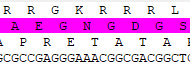 
>Stem_Draft gp10MDTTTKPKKFDLEQLTLGEVAAIEDLSGVAIGGVTTETPQGKFLAALYMVAKRRNGEPTFTFNAALQASMGEAQSFLGLDASDDEADEAESSAEGNGDGSPESAPAPart 1 [7025 to 7309] GAGGGAPart 2 [7309 to 7461] AAACGGFrameshifts from frame 2 to frame 1 (-1 frameshift) Gene 10 amino acid G from GGA ends on A which then frameshifts and starts the AAA sequence for amino acid KGENE 12                                                                        Tape Measure ProteinOriginal Glimmer call @bp 7579 has strength 15.68SSC: 7579 to 9684 (FWD) CP: yesSCS: bothST: SS, Start 6 [7579] Found in 130 of 139 ( 93.5% ) of genes in pham Called 97.7% of time when presentBLAST-start: aligns with Microbacterium phage Trireme , function Tape Measure Protein, query 1-701 subject 1-701 , E value = 0.0 , Identity = 100%, Similarity = 100%GAP: 234 bpLO: YesRBS: Kibler7, spacer 16 , Z score 2.769 , Final -3.835, yes F: Tape Measure ProteinSIF-blast: aligns with Tape Measure Protein from Microbacterium phage Miaurora , ID AYD84507.1 , query 1-701  subject 1-701 , E value = 0.0 , Identity = 100%, Similarity = 100%SIF-HHPred: Tape Measure Protein, gp57; phage tail, tail tip, tape measure protein, VIRAL PROTEIN; 3.7A {Staphylococcus virus 80alph Probability: 99.94 E-Value- 4.2e-18SF-Syn: This gene is Pham 143915 [Tape Measure Protein] upstream is Pham 4838 [Minor Tail Protein] and downstream is Pham 85197 [Tail Assembly Chaperone] as seen in Microbacterium Phage TinyTruffulaGENE 13                                                                               Minor Tail ProteinOriginal Glimmer call @bp 9681 has strength 15.68SSC: 9681 to 10187 (FWD)CP: yesSCS: bothST: SS, Start 1 [9681] Found in 22 of 22 ( 100.0% ) of genes in pham Called 100.0% of time when presentBLAST-start: aligns with Microbacterium phage Trireme , function Minor Tail Protein, query 1-168 subject 1-168 , E value =6e-91 , Identity = 100% , Similarity = 100%GAP: GTGA OverlapLO: NARBS: Kibler7, spacer 18 , Z score 2.535 , Final -4.476, yes F: Minor Tail ProteinSIF-blast: aligns with Minor Tail Protein from Microbacterium phage Nobel , ID YP_009996699.1, query 1-168 subject 1-168 , E value = 3e-114, Identity = 100% ,       Similarity = 100%SIF-HHPred: Baseplate hub gp41; Pseudomonas, phage, baseplate, VIRUS;{Pseudomonas phage vB_PaeM_E217} Probability: 97.87 E-Value- 4.1e-4SF-Syn: This gene is Pham 4838 [Minor Tail Protein] upstream is Pham 143915 [Tape Measure Protein] and downstream is Pham 1068 [Minor Tail Protein] as seen in Microbacterium Phage PuffyCatGENE 14                                                                               Minor Tail ProteinOriginal Glimmer call @bp 10187 has strength 16.40SSC: 10187 to 12244 (FWD)CP: yesSCS: bothST: SS, Start 1 [10187] Found in 130 of 130 ( 100.0% ) of genes in pham  Called 100.0% of time when presentBLAST-start: aligns with Microbacterium phage TinyTruffula , function Minor Tail Protein, query 1-685 subject 1-685 , E value = 0.0 , Identity = 100% , Similarity = 100%GAP: A OverlapLO: NARBS: Kibler7, spacer 15 , Z score 1.798 , Final -5.694, yes F: Minor Tail ProteinSIF-blast: aligns with Minor Tail Protein from Microbacterium phage TinyTruffula, ID QKY79168.1 , query 1-685 subject 1-685 , E value = 0.0 , Identity = 100% , Similarity = 100%SIF-HHPred: Receptor-type tyrosine-protein phosphatase F; Fibronectin type-III, adhesion protein, CELL ADHESION; HET: SO4; 2.9A {Hom Probability : 99.73 E-Value-7.4e-14SF-Syn: This gene is Pham 1068 [Minor Tail Protein] upstream is Pham 4838 [Minor Tail Protein] and downstream is Pham 85094 [Minor Tail Protein] as seen in Microbacterium Phage PuffyCatGENE 15                                                                               Minor Tail ProteinOriginal Glimmer call @bp 12246 has strength 18.94SSC: 12246 to 12797 (FWD)CP: yesSCS: bothST: SS, Start 3 [12246] Found in 127 of 159 ( 79.9% ) of genes in pham Called 98.4% of time when presentBLAST-start: aligns with Microbacterium phage Niffler , function Minor Tail Protein, query 1-183 subject 1-183 , E value =e-103 , Identity = 100% , Similarity = 100%GAP: 2 bpLO: NARBS: Kibler7, spacer 12 , Z score 2.497 , Final -4.199, yes F: Minor Tail ProteinSIF-blast: aligns with Minor Tail Protein from Microbacterium phage HarperAnne , ID QGJ91604.1 , query 1-183  subject 1-183 , E value = 2e-131, Identity = 100% , Similarity = 100%SIF-HHPred: NKF, no matches with a probability above 90%SF-Syn: This gene is Pham 85094 [Minor Tail Protein] upstream is Pham 1068 [Minor Tail Protein] and downstream is Pham 137548 [NKF] as seen in Microbacterium Phage PuffyCatGENE 16                                                                          Hypothetical ProteinOriginal Glimmer call @bp 12834 has strength 15.28; GeneMark calls start at 12810SSC: 12834 to 13133CP: yesSCS: both; GL – starterator, RBS and alignment suggest 12834 as the startST: SS, Start 5 [12834] Found in 54 of 55 ( 98.2% ) of genes in pham Called 100.0% of time when presentBLAST-start: aligns with Microbacterium phage Publix, function unknown, query 1-99 subject 1-99 , E value = 2e-48 , Identity = 100%, Similarity = 100%GAP: 37 bpLO: NARBS: Kibler7, spacer 9, Z score 2.721, Final -3.755, yes F: NKFSIF-blast: aligns with hypothetical protein  from Microbacterium phage HarperAnne , ID QGJ91605.1 , query 1-99  subject 1-99, E value = 1e-57, Identity = 100%, Similarity = 100%SIF-HHPred: NKF, no matches with a probability above 90%SF-Syn: NKFGENE 17                                                                                               EndolysinOriginal Glimmer call @bp 13159 has strength 14.77; GeneMark calls start at 13153SSC: 13153 to 13848 (FWD)  CP: yesSCS: both; GM -starterator, RBS and alignment suggest 13153 as the startST: NA Start 7 [13153]: Found in 127 of 131 ( 96.9% ) of genes in pham  Called 96.1% of time when presentBLAST-start: aligns with Microbacterium phage Publix, function Endolysin, query 1-229 subject 3-231 , E value = e-136, Identity = 100% , Similarity = 100%GAP: 20 bpLO: NARBS: Kibler7, spacer 11 , Z score 2.491 , Final -4.165, yes F: EndolysinSIF-blast: aligns with Endolysin from Microbacterium phage HarperAnne , ID QGJ91606.1 , query 1-229  subject 3-231, E value = 7e-164 , Identity = 100% , Similarity = 100%SIF-HHPred: Peptidase M23; membrane protein, enzyme, TRANSPORT PROTEIN; HET: ADP;{Vibrio cholerae} Probability : 99.49 E-Value – 2e-12SF-Syn: This gene is Pham 141078 [Endolysin] upstream is Pham 137948 [NKF] and downstream is Pham 1063 [NKF] as seen in Microbacterium Phage UpsilonGENE 18                                                                        membrane proteinOriginal Glimmer call @bp 13827 has strength 10.89; GeneMark calls start at 13815SSC: 13827 to 14078 (FWD)CP: yesSCS: both; GL – RBS and alignment suggest 13827, starterator suggests 13815ST: NA,  Called at Start 8 at 13827 - Found in 72 of 131 ( 55.0% ) of genes in pham Called 2.8% of time when present BLAST-start: aligns with Microbacterium phage Namsahir , function unknown, query 1-83 subject 5-87 , E value = 4e-44 , Identity = 98% , Similarity = 100%GAP: 33 bp OverlapLO: NARBS: Kibler7, spacer 16 , Z score 2.299 , Final – 4.767, yes F: membrane proteinSIF-blast: aligns with membrane protein from Microbacterium phage HarperAnne, ID QGJ91607.2, query 1-83  subject 5-87 , E value = 2e-53 , Identity =99% , Similarity = 100%SIF-HHPred: 8BH1_E, Cell division protein FtsB; bacterial cell division, peptidoglycan synthesis, membrane protein complex, MEMBRANE PROTEIN, Probability = 95.43%, E value = 0.33SF-Syn: NKFSIF-Mem: 1 domain found by DEEPTMHMM, 1 domain found by SOSUIGENE 19                                                                          Hypothetical ProteinOriginal Glimmer call @bp 14075 has strength 10.99SSC: 14075 to 14299 (FWD)CP: yesSCS: bothST: SS, Start 5 [14075] Found in 129 of 131 ( 98.5% ) of genes in pham Called 100.0% of time when presentBLAST-start: aligns with Microbacterium phage Upsilon , function unknown, query 1-74 subject 1-74, E value = 1e-35 , Identity = 98%, Similarity = 98%GAP: ATGA OverlapLO: NARBS: Kibler7, spacer 11 , Z score 2.894 , Final -3.366, yes F: NKF – one BLAST suggests holin, it aligns perfectly with the holin from other phage e.g. Kaijohn – membrane protein regions found but no matches in HHPred with > 90%SIF-blast: aligns with Holin from Microbacterium phage Upsilon , ID YP_009996679.1 , query 1-74  subject 1-74 , E value = 4e-42 , Identity = 99% , Similarity = 98%SIF-HHPred: NKF, no matches with a probability above 90%SF-Syn: NKFSIF-Mem: 2 domains found by TMHMM, 1 domain found by SOSUIGENE 20                                                         Lsr2-like DNA Bridging ProteinOriginal Glimmer call @bp 14577 has strength 12.63SSC: 14577 to 14368 (REV)CP: yesSCS: bothST: SS, Start 12 [14577] Found in 128 of 163 ( 78.5% ) of genes in pham Called 100.0% of time when presentBLAST-start: aligns with Microbacterium phage Trireme, function Lsr2-like DNA Bridging Protein, query 1-69 subject 1-69 , E value = 2e-32, Identity = 98% , Similarity = 98%GAP: 2 bp LO: NARBS: Kibler7, spacer 12 , Z score 2.834 , Final -3.530, yes F: Lsr2-like DNA Bridging ProteinSIF-blast: aligns with Lsr2-like DNA Bridging Protein from Microbacterium phage Miaurora , ID AYD84515.1 , query 1-69 subject 1-69 , E value = 6e-40 , Identity = 99% , Similarity = 98%SIF-HHPred: Protein lsr2; anti-parallel beta sheet, dimer, DNA BINDING PROTEIN; 1.728A {Mycobacterium tuberculosis} Probability : 99.86 E-Value- 7.5e-21SF-Syn: This gene is Pham 85067 [Lsr2-like DNA Bridging Protein] upstream is Pham 1053 [NKF] and downstream is Pham 1059 [Helix-Turn-Helix DNA Binding Protein] as seen in Microbacterium Phage TriremeGENE 21                             Helix-Turn-Helix DNA Binding Domain ProteinOriginal Glimmer call @bp 15170 has strength 13.86; GeneMark calls start at 15086SSC: 15170 to 14580 (REV)CP: yesSCS: both; GL – RBS favors 15086 but alignment favors 15170ST: N/A – Called at Start 3 15170 - Found in 47 of 130 ( 36.2% ) of genes in pham Called 10.6% of time when present; Using Start 6 at 15086  Found in 120 of 130 ( 92.3% ) of genes in pham  Called 66.7% of time when presentBLAST-start: aligns with Microbacterium phage Clownery , function Helix-Turn-Helix DNA Binding Protein, query 1-196 subject 1-196 , E value = e-107 , Identity = 100%, Similarity = 100%GAP: GTGA OverlapLO: YesRBS: Kibler7, spacer 15 , Z score 1.499 , Final – 6.287, noF: Helix-Turn-Helix DNA Binding ProteinSIF-blast: aligns with DNA Binding Protein from Microbacterium Nobel , ID YP_009996707.1, query 1-196  subject 1-196 , E value = 3e-138, Identity = 100%, Similarity = 100%SIF-HHPred: AM32; Repressor, Protein-DNA complex, Type IV secretion system, DNA BINDING PROTEIN; HET: EPE; 1.93A {Enterococcus faeca Probability: 99.47 E-Value- 6.4e-13SF-Syn: This gene is Pham 1059 [Helix-Turn-Helix DNA Binding Protein] upstream is Pham 85067 [Lsr2-like DNA Binding Protein] and downstream is Pham 85194 [Helix-Turn-Helix DNA Binding Domain Protein] as seen in Microbacterium Phage TriremeGENE 22                            Helix-Turn-Helix DNA Binding Domain ProteinOriginal Glimmer call @bp 15397 has strength 4.79SSC: 15397 to 15167 (REV)CP: yesSCS: bothST: SS, Start 5 [15397] Found in 130 of 130 ( 100.0% ) of genes in pham Called 95.4% of time when presentBLAST-start: aligns with Microbacterium phage Trireme , function Helix-Turn-Helix DNA Binding Domain Protein, query 1-76 subject 1-76 , E value = 6e-37, Identity = 100% , Similarity = 100%GAP: N/A No matchesLO: NARBS: Kibler7, spacer 8 , Z score 0.956, Final -7.333, yes F: Helix-Turn-Helix DNA Binding Domain ProteinSIF-blast: aligns with Transcriptional Repressor from Microbacterium Kaijohn, ID YP_009996683.1 , query 1-76  subject 1-76 , E value = 3e-45 , Identity = 100%, Similarity = 100%SIF-HHPred: ComR; Streptococcus, Competence, Quorum sensing, ComR, TRANSCRIPTION REGULATOR; 2.9A {Streptococcus suis (strain 05ZYH33 Probability: 99.1 E-Value - 6e-9SF-Syn: This gene is Pham 85194 [Helix-Turn-Helix DNA Binding Domain Protein] upstream is Pham 1059 [Helix-Turn-Helix DNA Binding Domain Protein] and downstream is Pham 1383 [NKF] as seen in Microbacterium Phage UpsilonGENE 23                                                                          Hypothetical ProteinOriginal Glimmer call @bp 15911 has strength 6.53; GeneMark calls start at 16133SSC: 15911 to 16294 (FWD)CP: yesSCS: both; GL – RBS, starterator and alignment all favor 15911ST: SS, Start 2 [15911] Found in 93 of 95 ( 97.9% ) of genes in pham  Called 100.0% of time when presentBLAST-start: aligns with Microbacterium phage Upsilon , function unknown, query 1-127 subject 1-127, E value = 4e-65 , Identity = 100% , Similarity = 100%GAP: 111 bp – No coding potential observedLO: YesRBS: Kibler7, spacer 8 , Z score 1.962 , Final – 5.339, yes F: NKFSIF-blast: aligns with hypothetical protein  from Microbacterium phage PoRanda , ID YP_009996759.1 , query 1-127  subject 1-127 , E value = 7e-83 , Identity = 100% , Similarity = 100%SIF-HHPred: NKF, no matches with a probability above 90%SF-Syn: NKFGENE 24                             Helix-Turn-Helix DNA Binding Domain ProteinOriginal Glimmer call @bp 16393 has strength 10.84SSC: 16393 to 16611 (FWD)CP: yesSCS: bothST: SS, Start 12 [16393] Found in 108 of 129 ( 83.7% ) of genes in pham  Called 98.1% of time when presentBLAST-start: aligns with Microbacterium phage Upsilon , function Helix-Turn-Helix DNA Binding Domain Protein, query 1-72 subject 1-72 , E value = 2e-35 , Identity = 100% , Similarity = 100%GAP: 99 bpLO: YesRBS: Kibler7, spacer 16 , Z score 1.587 , Final -6.179, yes F: Helix-Turn-Helix DNA Binding Domain ProteinSIF-blast: aligns with MerR-like-Helix-Turn-Helix DNA Binding Domain Protein from Microbacterium phage Nobel, ID YP_009996710.1, query 1-72  subject 1-72 , E value = 2e-42 , Identity = 100% , Similarity = 100%SIF-HHPred: Recombination Directionality Factor RdfS; Excisionase, Recombination Directionality Factor, winged helix-turn-helix, sup Probability : 99.43 E-Value- 4.3e-13SF-Syn: This gene is Pham 117549 [Helix-Turn-Helix DNA Binding Domain Protein] upstream is Pham 1382 [NKF] and downstream is Pham 143877 [HNH Endonuclease] as seen in Microbacterium Phage UpsilonGENE 25                                                                           HNH - EndonucleaseOriginal Glimmer call @bp 16608 has strength 11.01SSC: 16608 to 16907 (FWD)CP: yesSCS: bothST: SS, Start 33 [16608] Found in 130 of 173 ( 75.1% ) of genes in Called 100.0% of time when presentBLAST-start: aligns with Microbacterium phage Trireme , function HNH Endonuclease, query 1-99 subject 1-99 , E value = 3e-56 , Identity = 100% , Similarity = 100%GAP: ATGA OverlapLO: NARBS: Kibler7, spacer 5 , Z score 2.009 , Final – 5.519, yes F: HNH EndonucleaseSIF-blast: aligns with HNH Endonuclease from Microbacterium phage Nobel , ID YP_009996711.1, query 1-99 subject 1-99 , E value = 7e-68 , Identity = 100% , Similarity = 100%SIF-HHPred: CRISPR-associated endonuclease Cas9; Inhibitor, Complex, VIRAL PROTEIN; HET: NI; 2.097A {Staphylococcus aureus} Probability: 97.81 E-Value- 2.4e-5SF-Syn: This gene is Pham 143877 [HNH Endonuclease] upstream is Pham 117549 [Helix-Turn-Helix DNA Binding Domain Protein as seen in Microbacterium Phage Upsilon